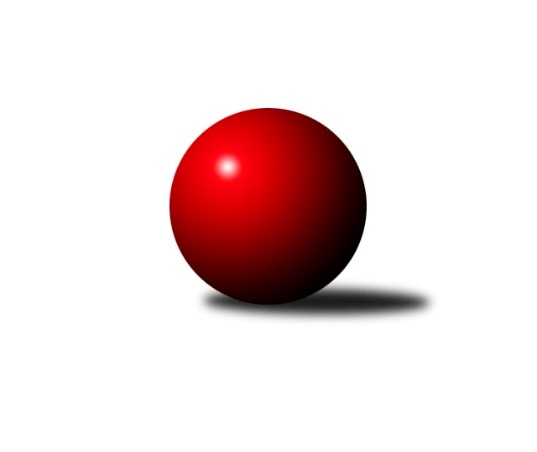 Č.5Ročník 2021/2022	15.8.2024 Mistrovství Prahy 4 2021/2022Statistika 5. kolaTabulka družstev:		družstvo	záp	výh	rem	proh	skore	sety	průměr	body	plné	dorážka	chyby	1.	SC Olympia Radotín B	5	4	1	0	30.0 : 10.0 	(40.5 : 19.5)	2352	9	1671	682	66	2.	TJ Astra Zahradní Město C	5	4	0	1	29.0 : 11.0 	(34.5 : 25.5)	2241	8	1606	635	76	3.	AC Sparta Praha C	4	3	1	0	22.0 : 10.0 	(32.5 : 15.5)	2338	7	1659	679	71	4.	SK Meteor Praha F	4	3	0	1	20.0 : 12.0 	(30.5 : 17.5)	2287	6	1626	662	62.3	5.	TJ Sokol Rudná E	5	3	0	2	23.0 : 17.0 	(32.5 : 27.5)	2218	6	1586	631	83.6	6.	TJ Sokol Rudná D	5	2	0	3	19.0 : 21.0 	(29.0 : 31.0)	2116	4	1539	576	73.2	7.	TJ Sokol Praha-Vršovice D	5	2	0	3	17.0 : 23.0 	(26.0 : 34.0)	2138	4	1589	548	95.8	8.	SC Olympia Radotín C	5	1	0	4	13.0 : 27.0 	(24.5 : 35.5)	1953	2	1452	501	108.6	9.	KK Slavoj Praha E	5	1	0	4	10.5 : 29.5 	(21.5 : 38.5)	2044	2	1497	547	97.4	10.	SK Rapid Praha B	5	0	0	5	8.5 : 31.5 	(16.5 : 43.5)	2009	0	1485	524	80.6Tabulka doma:		družstvo	záp	výh	rem	proh	skore	sety	průměr	body	maximum	minimum	1.	TJ Astra Zahradní Město C	3	3	0	0	20.0 : 4.0 	(23.0 : 13.0)	2235	6	2269	2174	2.	SK Meteor Praha F	3	3	0	0	18.0 : 6.0 	(24.5 : 11.5)	2372	6	2420	2335	3.	SC Olympia Radotín B	2	2	0	0	12.0 : 4.0 	(17.0 : 7.0)	2347	4	2402	2292	4.	TJ Sokol Rudná E	3	2	0	1	15.0 : 9.0 	(20.5 : 15.5)	2247	4	2274	2207	5.	AC Sparta Praha C	2	1	1	0	9.0 : 7.0 	(16.0 : 8.0)	2359	3	2375	2343	6.	TJ Sokol Rudná D	2	1	0	1	9.0 : 7.0 	(14.0 : 10.0)	2062	2	2062	2062	7.	TJ Sokol Praha-Vršovice D	2	1	0	1	7.0 : 9.0 	(13.0 : 11.0)	1967	2	1997	1936	8.	KK Slavoj Praha E	2	1	0	1	6.5 : 9.5 	(10.5 : 13.5)	2180	2	2181	2178	9.	SC Olympia Radotín C	3	1	0	2	10.0 : 14.0 	(18.5 : 17.5)	2108	2	2122	2085	10.	SK Rapid Praha B	2	0	0	2	4.0 : 12.0 	(10.0 : 14.0)	2076	0	2098	2053Tabulka venku:		družstvo	záp	výh	rem	proh	skore	sety	průměr	body	maximum	minimum	1.	SC Olympia Radotín B	3	2	1	0	18.0 : 6.0 	(23.5 : 12.5)	2357	5	2415	2290	2.	AC Sparta Praha C	2	2	0	0	13.0 : 3.0 	(16.5 : 7.5)	2317	4	2317	2316	3.	TJ Astra Zahradní Město C	2	1	0	1	9.0 : 7.0 	(11.5 : 12.5)	2244	2	2353	2134	4.	TJ Sokol Rudná E	2	1	0	1	8.0 : 8.0 	(12.0 : 12.0)	2203	2	2245	2161	5.	TJ Sokol Rudná D	3	1	0	2	10.0 : 14.0 	(15.0 : 21.0)	2142	2	2307	2047	6.	TJ Sokol Praha-Vršovice D	3	1	0	2	10.0 : 14.0 	(13.0 : 23.0)	2223	2	2239	2204	7.	SK Meteor Praha F	1	0	0	1	2.0 : 6.0 	(6.0 : 6.0)	2202	0	2202	2202	8.	SC Olympia Radotín C	2	0	0	2	3.0 : 13.0 	(6.0 : 18.0)	1910	0	1993	1827	9.	SK Rapid Praha B	3	0	0	3	4.5 : 19.5 	(6.5 : 29.5)	1981	0	1992	1970	10.	KK Slavoj Praha E	3	0	0	3	4.0 : 20.0 	(11.0 : 25.0)	1998	0	2138	1860Tabulka podzimní části:		družstvo	záp	výh	rem	proh	skore	sety	průměr	body	doma	venku	1.	SC Olympia Radotín B	5	4	1	0	30.0 : 10.0 	(40.5 : 19.5)	2352	9 	2 	0 	0 	2 	1 	0	2.	TJ Astra Zahradní Město C	5	4	0	1	29.0 : 11.0 	(34.5 : 25.5)	2241	8 	3 	0 	0 	1 	0 	1	3.	AC Sparta Praha C	4	3	1	0	22.0 : 10.0 	(32.5 : 15.5)	2338	7 	1 	1 	0 	2 	0 	0	4.	SK Meteor Praha F	4	3	0	1	20.0 : 12.0 	(30.5 : 17.5)	2287	6 	3 	0 	0 	0 	0 	1	5.	TJ Sokol Rudná E	5	3	0	2	23.0 : 17.0 	(32.5 : 27.5)	2218	6 	2 	0 	1 	1 	0 	1	6.	TJ Sokol Rudná D	5	2	0	3	19.0 : 21.0 	(29.0 : 31.0)	2116	4 	1 	0 	1 	1 	0 	2	7.	TJ Sokol Praha-Vršovice D	5	2	0	3	17.0 : 23.0 	(26.0 : 34.0)	2138	4 	1 	0 	1 	1 	0 	2	8.	SC Olympia Radotín C	5	1	0	4	13.0 : 27.0 	(24.5 : 35.5)	1953	2 	1 	0 	2 	0 	0 	2	9.	KK Slavoj Praha E	5	1	0	4	10.5 : 29.5 	(21.5 : 38.5)	2044	2 	1 	0 	1 	0 	0 	3	10.	SK Rapid Praha B	5	0	0	5	8.5 : 31.5 	(16.5 : 43.5)	2009	0 	0 	0 	2 	0 	0 	3Tabulka jarní části:		družstvo	záp	výh	rem	proh	skore	sety	průměr	body	doma	venku	1.	SC Olympia Radotín B	0	0	0	0	0.0 : 0.0 	(0.0 : 0.0)	0	0 	0 	0 	0 	0 	0 	0 	2.	TJ Astra Zahradní Město C	0	0	0	0	0.0 : 0.0 	(0.0 : 0.0)	0	0 	0 	0 	0 	0 	0 	0 	3.	SK Meteor Praha F	0	0	0	0	0.0 : 0.0 	(0.0 : 0.0)	0	0 	0 	0 	0 	0 	0 	0 	4.	KK Slavoj Praha E	0	0	0	0	0.0 : 0.0 	(0.0 : 0.0)	0	0 	0 	0 	0 	0 	0 	0 	5.	TJ Sokol Rudná E	0	0	0	0	0.0 : 0.0 	(0.0 : 0.0)	0	0 	0 	0 	0 	0 	0 	0 	6.	SK Rapid Praha B	0	0	0	0	0.0 : 0.0 	(0.0 : 0.0)	0	0 	0 	0 	0 	0 	0 	0 	7.	SC Olympia Radotín C	0	0	0	0	0.0 : 0.0 	(0.0 : 0.0)	0	0 	0 	0 	0 	0 	0 	0 	8.	TJ Sokol Praha-Vršovice D	0	0	0	0	0.0 : 0.0 	(0.0 : 0.0)	0	0 	0 	0 	0 	0 	0 	0 	9.	AC Sparta Praha C	0	0	0	0	0.0 : 0.0 	(0.0 : 0.0)	0	0 	0 	0 	0 	0 	0 	0 	10.	TJ Sokol Rudná D	0	0	0	0	0.0 : 0.0 	(0.0 : 0.0)	0	0 	0 	0 	0 	0 	0 	0 Zisk bodů pro družstvo:		jméno hráče	družstvo	body	zápasy	v %	dílčí body	sety	v %	1.	Pavel Šimek 	SC Olympia Radotín B 	5	/	5	(100%)	9	/	10	(90%)	2.	Radek Pauk 	SC Olympia Radotín B 	5	/	5	(100%)	9	/	10	(90%)	3.	Tomáš Turnský 	TJ Astra Zahradní Město C 	5	/	5	(100%)	8	/	10	(80%)	4.	Květuše Pytlíková 	TJ Sokol Praha-Vršovice D 	4	/	4	(100%)	8	/	8	(100%)	5.	Vojtěch Zlatník 	SC Olympia Radotín C 	4	/	4	(100%)	8	/	8	(100%)	6.	Martin Dubský 	AC Sparta Praha C 	4	/	4	(100%)	6.5	/	8	(81%)	7.	Petr Beneda 	KK Slavoj Praha E 	4	/	5	(80%)	7.5	/	10	(75%)	8.	Tomáš Doležal 	TJ Astra Zahradní Město C 	4	/	5	(80%)	7	/	10	(70%)	9.	Jan Kalina 	SC Olympia Radotín C 	4	/	5	(80%)	7	/	10	(70%)	10.	Roman Mrvík 	TJ Astra Zahradní Město C 	4	/	5	(80%)	5	/	10	(50%)	11.	Jan Mařánek 	TJ Sokol Rudná E 	3	/	3	(100%)	6	/	6	(100%)	12.	Bohumil Fojt 	SK Meteor Praha F 	3	/	3	(100%)	4	/	6	(67%)	13.	Jiří Lankaš 	AC Sparta Praha C 	3	/	3	(100%)	4	/	6	(67%)	14.	Petr Fišer 	TJ Sokol Rudná D 	3	/	3	(100%)	4	/	6	(67%)	15.	Miroslava Martincová 	SK Meteor Praha F 	3	/	4	(75%)	7	/	8	(88%)	16.	Martin Povolný 	SK Meteor Praha F 	3	/	4	(75%)	7	/	8	(88%)	17.	Tomáš Sůva 	AC Sparta Praha C 	3	/	4	(75%)	7	/	8	(88%)	18.	Milan Mrvík 	TJ Astra Zahradní Město C 	3	/	4	(75%)	6.5	/	8	(81%)	19.	Karel Novotný 	TJ Sokol Rudná E 	3	/	4	(75%)	6.5	/	8	(81%)	20.	Zuzana Edlmannová 	SK Meteor Praha F 	3	/	4	(75%)	6	/	8	(75%)	21.	Miloš Dudek 	SC Olympia Radotín B 	3	/	4	(75%)	6	/	8	(75%)	22.	Marek Švenda 	SK Rapid Praha B 	3	/	4	(75%)	5	/	8	(63%)	23.	Milan Lukeš 	TJ Sokol Praha-Vršovice D 	3	/	4	(75%)	5	/	8	(63%)	24.	Milan Drhovský 	TJ Sokol Rudná E 	3	/	4	(75%)	4	/	8	(50%)	25.	Martin Šimek 	SC Olympia Radotín B 	3	/	5	(60%)	6	/	10	(60%)	26.	Květa Dvořáková 	SC Olympia Radotín B 	3	/	5	(60%)	5.5	/	10	(55%)	27.	Miloslav Fous 	TJ Sokol Praha-Vršovice D 	3	/	5	(60%)	5	/	10	(50%)	28.	Vlastimil Bachor 	TJ Sokol Rudná E 	2	/	2	(100%)	4	/	4	(100%)	29.	Eva Hucková 	SC Olympia Radotín B 	2	/	2	(100%)	3	/	4	(75%)	30.	Zdeněk Mora 	TJ Sokol Rudná E 	2	/	3	(67%)	5	/	6	(83%)	31.	Pavel Eder 	SK Rapid Praha B 	2	/	3	(67%)	3	/	6	(50%)	32.	Pavel Kratochvíl 	TJ Astra Zahradní Město C 	2	/	3	(67%)	3	/	6	(50%)	33.	Petr Zelenka 	TJ Sokol Rudná E 	2	/	3	(67%)	2	/	6	(33%)	34.	Jan Červenka 	AC Sparta Praha C 	2	/	4	(50%)	6	/	8	(75%)	35.	Petr Švenda 	SK Rapid Praha B 	2	/	4	(50%)	4	/	8	(50%)	36.	Jaroslav Mařánek 	TJ Sokol Rudná D 	2	/	4	(50%)	2	/	8	(25%)	37.	Kateřina Majerová 	KK Slavoj Praha E 	2	/	5	(40%)	5	/	10	(50%)	38.	Petr Zlatník 	SC Olympia Radotín C 	2	/	5	(40%)	4	/	10	(40%)	39.	Renata Göringerová 	TJ Sokol Praha-Vršovice D 	2	/	5	(40%)	4	/	10	(40%)	40.	Michal Majer 	TJ Sokol Rudná E 	1	/	1	(100%)	2	/	2	(100%)	41.	Daniel Volf 	TJ Astra Zahradní Město C 	1	/	1	(100%)	2	/	2	(100%)	42.	Luboš Machulka 	TJ Sokol Rudná D 	1	/	1	(100%)	2	/	2	(100%)	43.	Jitka Vykouková 	TJ Sokol Praha-Vršovice D 	1	/	1	(100%)	1	/	2	(50%)	44.	Václav Vejvoda 	TJ Sokol Rudná D 	1	/	2	(50%)	3	/	4	(75%)	45.	Martin Smetana 	SK Meteor Praha F 	1	/	2	(50%)	1.5	/	4	(38%)	46.	Jana Fišerová 	TJ Sokol Rudná D 	1	/	3	(33%)	3	/	6	(50%)	47.	Petra Grulichová 	SK Meteor Praha F 	1	/	3	(33%)	3	/	6	(50%)	48.	Jan Seidl 	TJ Astra Zahradní Město C 	1	/	3	(33%)	2	/	6	(33%)	49.	Filip Makovský 	TJ Sokol Rudná E 	1	/	3	(33%)	2	/	6	(33%)	50.	Tomáš Sysala 	AC Sparta Praha C 	1	/	4	(25%)	4	/	8	(50%)	51.	Stanislav Řádek 	AC Sparta Praha C 	1	/	4	(25%)	4	/	8	(50%)	52.	Roman Hašek 	SK Rapid Praha B 	1	/	4	(25%)	3.5	/	8	(44%)	53.	Vladimír Dvořák 	SC Olympia Radotín B 	1	/	4	(25%)	2	/	8	(25%)	54.	Zdeněk Mašek 	TJ Sokol Rudná D 	1	/	4	(25%)	1	/	8	(13%)	55.	Petr Majerníček 	TJ Astra Zahradní Město C 	1	/	4	(25%)	1	/	8	(13%)	56.	Daniel Kulhánek 	KK Slavoj Praha E 	1	/	5	(20%)	4	/	10	(40%)	57.	Leoš Labuta 	SC Olympia Radotín C 	1	/	5	(20%)	3	/	10	(30%)	58.	David Dungel 	KK Slavoj Praha E 	1	/	5	(20%)	2	/	10	(20%)	59.	Jiří Potměšil 	SK Rapid Praha B 	0.5	/	4	(13%)	1	/	8	(13%)	60.	Barbora Králová 	KK Slavoj Praha E 	0.5	/	5	(10%)	1	/	10	(10%)	61.	Dominik Kocman 	TJ Sokol Rudná D 	0	/	1	(0%)	1	/	2	(50%)	62.	Kristina Řádková 	AC Sparta Praha C 	0	/	1	(0%)	1	/	2	(50%)	63.	Aleš Nedbálek 	SC Olympia Radotín C 	0	/	1	(0%)	0	/	2	(0%)	64.	Karel Svoboda 	SC Olympia Radotín C 	0	/	1	(0%)	0	/	2	(0%)	65.	Martin Berezněv 	TJ Sokol Rudná E 	0	/	1	(0%)	0	/	2	(0%)	66.	Jana Fojtová 	SK Meteor Praha F 	0	/	1	(0%)	0	/	2	(0%)	67.	Jaroslav Svozil 	SK Rapid Praha B 	0	/	1	(0%)	0	/	2	(0%)	68.	Antonín Krampera 	SK Rapid Praha B 	0	/	1	(0%)	0	/	2	(0%)	69.	Mikoláš Dvořák 	SK Meteor Praha F 	0	/	2	(0%)	2	/	4	(50%)	70.	Jarmila Fremrová 	TJ Sokol Praha-Vršovice D 	0	/	2	(0%)	1	/	4	(25%)	71.	Tomáš Novotný 	TJ Sokol Rudná E 	0	/	2	(0%)	1	/	4	(25%)	72.	Helena Machulková 	TJ Sokol Rudná D 	0	/	2	(0%)	0	/	4	(0%)	73.	Jindřich Zajíček 	TJ Sokol Praha-Vršovice D 	0	/	2	(0%)	0	/	4	(0%)	74.	Zdeněk Poutník 	TJ Sokol Praha-Vršovice D 	0	/	2	(0%)	0	/	4	(0%)	75.	Helena Hanzalová 	TJ Sokol Praha-Vršovice D 	0	/	3	(0%)	1	/	6	(17%)	76.	Miloslav Dvořák 	TJ Sokol Rudná D 	0	/	3	(0%)	1	/	6	(17%)	77.	Jan Adamec 	SK Rapid Praha B 	0	/	3	(0%)	0	/	6	(0%)	78.	Ludmila Zlatníková 	SC Olympia Radotín C 	0	/	4	(0%)	2.5	/	8	(31%)	79.	Jakub Adam 	TJ Sokol Rudná E 	0	/	4	(0%)	0	/	8	(0%)	80.	Martin Hřebejk 	KK Slavoj Praha E 	0	/	5	(0%)	2	/	10	(20%)	81.	Petr Žáček 	SC Olympia Radotín C 	0	/	5	(0%)	0	/	10	(0%)Průměry na kuželnách:		kuželna	průměr	plné	dorážka	chyby	výkon na hráče	1.	Meteor, 1-2	2305	1649	656	63.2	(384.3)	2.	SK Žižkov Praha, 1-4	2246	1623	623	79.1	(374.4)	3.	TJ Sokol Rudná, 1-2	2187	1578	608	85.5	(364.5)	4.	Radotín, 1-4	2170	1568	601	90.2	(361.7)	5.	Zahr. Město, 1-2	2151	1576	575	89.2	(358.6)	6.	Vršovice, 1-2	1973	1476	497	118.0	(328.9)Nejlepší výkony na kuželnách:Meteor, 1-2SK Meteor Praha F	2420	4. kolo	Miroslava Martincová 	SK Meteor Praha F	439	1. koloSK Meteor Praha F	2362	1. kolo	Tomáš Turnský 	TJ Astra Zahradní Město C	437	4. koloTJ Astra Zahradní Město C	2353	4. kolo	Zuzana Edlmannová 	SK Meteor Praha F	426	1. koloSK Meteor Praha F	2335	3. kolo	Kateřina Majerová 	KK Slavoj Praha E	424	3. koloTJ Sokol Praha-Vršovice D	2225	1. kolo	Martin Povolný 	SK Meteor Praha F	420	4. koloKK Slavoj Praha E	2138	3. kolo	Bohumil Fojt 	SK Meteor Praha F	418	4. kolo		. kolo	Martin Povolný 	SK Meteor Praha F	414	3. kolo		. kolo	Petra Grulichová 	SK Meteor Praha F	413	3. kolo		. kolo	Martin Povolný 	SK Meteor Praha F	410	1. kolo		. kolo	Roman Mrvík 	TJ Astra Zahradní Město C	404	4. koloSK Žižkov Praha, 1-4AC Sparta Praha C	2454	5. kolo	Martin Dubský 	AC Sparta Praha C	443	3. koloSC Olympia Radotín B	2415	4. kolo	Martin Dubský 	AC Sparta Praha C	433	1. koloAC Sparta Praha C	2375	3. kolo	Tomáš Sůva 	AC Sparta Praha C	433	5. koloSC Olympia Radotín B	2366	3. kolo	Tomáš Sůva 	AC Sparta Praha C	430	1. koloAC Sparta Praha C	2343	1. kolo	Petr Beneda 	KK Slavoj Praha E	429	2. koloSC Olympia Radotín B	2290	1. kolo	Bohumil Fojt 	SK Meteor Praha F	425	5. koloSK Meteor Praha F	2264	5. kolo	Pavel Šimek 	SC Olympia Radotín B	424	3. koloTJ Sokol Praha-Vršovice D	2239	3. kolo	Květa Dvořáková 	SC Olympia Radotín B	423	4. koloTJ Sokol Praha-Vršovice D	2204	5. kolo	Pavel Eder 	SK Rapid Praha B	421	5. koloKK Slavoj Praha E	2181	2. kolo	Stanislav Řádek 	AC Sparta Praha C	419	5. koloTJ Sokol Rudná, 1-2AC Sparta Praha C	2317	4. kolo	Michal Majer 	TJ Sokol Rudná E	451	2. koloAC Sparta Praha C	2316	2. kolo	Jan Červenka 	AC Sparta Praha C	443	4. koloTJ Sokol Rudná E	2274	4. kolo	Vlastimil Bachor 	TJ Sokol Rudná E	433	4. koloTJ Sokol Rudná E	2259	2. kolo	Martin Dubský 	AC Sparta Praha C	430	2. koloTJ Sokol Rudná E	2207	1. kolo	Martin Dubský 	AC Sparta Praha C	424	4. koloSK Meteor Praha F	2202	2. kolo	Zuzana Edlmannová 	SK Meteor Praha F	407	2. koloTJ Sokol Rudná D	2062	2. kolo	Karel Novotný 	TJ Sokol Rudná E	405	4. koloKK Slavoj Praha E	1860	1. kolo	Jan Červenka 	AC Sparta Praha C	402	2. koloTJ Sokol Rudná D	12	4. kolo	Jiří Lankaš 	AC Sparta Praha C	398	4. koloSK Rapid Praha B	0	4. kolo	Zdeněk Mora 	TJ Sokol Rudná E	397	2. koloRadotín, 1-4SC Olympia Radotín B	2402	5. kolo	Luboš Machulka 	TJ Sokol Rudná D	465	5. koloTJ Sokol Rudná D	2307	5. kolo	Vlastimil Bachor 	TJ Sokol Rudná E	442	5. koloSC Olympia Radotín B	2292	2. kolo	Pavel Šimek 	SC Olympia Radotín B	428	5. koloTJ Sokol Rudná E	2245	5. kolo	Vojtěch Zlatník 	SC Olympia Radotín C	428	1. koloTJ Sokol Rudná D	2168	3. kolo	Radek Pauk 	SC Olympia Radotín B	423	2. koloSC Olympia Radotín C	2122	1. kolo	Martin Šimek 	SC Olympia Radotín B	422	2. koloSC Olympia Radotín C	2118	5. kolo	Radek Pauk 	SC Olympia Radotín B	415	5. koloSC Olympia Radotín C	2085	3. kolo	Jana Fišerová 	TJ Sokol Rudná D	404	3. koloSC Olympia Radotín C	1993	2. kolo	Jan Kalina 	SC Olympia Radotín C	403	5. koloSK Rapid Praha B	1970	1. kolo	Martin Šimek 	SC Olympia Radotín B	401	5. koloZahr. Město, 1-2TJ Astra Zahradní Město C	2269	3. kolo	Tomáš Turnský 	TJ Astra Zahradní Město C	423	3. koloTJ Astra Zahradní Město C	2262	5. kolo	Karel Novotný 	TJ Sokol Rudná E	419	3. koloTJ Astra Zahradní Město C	2174	1. kolo	Jan Mařánek 	TJ Sokol Rudná E	415	3. koloTJ Sokol Rudná E	2161	3. kolo	Tomáš Doležal 	TJ Astra Zahradní Město C	399	5. koloTJ Sokol Rudná D	2047	1. kolo	Milan Mrvík 	TJ Astra Zahradní Město C	397	5. koloKK Slavoj Praha E	1997	5. kolo	Tomáš Doležal 	TJ Astra Zahradní Město C	395	1. kolo		. kolo	Petr Fišer 	TJ Sokol Rudná D	393	1. kolo		. kolo	Petr Majerníček 	TJ Astra Zahradní Město C	384	3. kolo		. kolo	Tomáš Turnský 	TJ Astra Zahradní Město C	378	5. kolo		. kolo	Roman Mrvík 	TJ Astra Zahradní Město C	373	5. koloVršovice, 1-2TJ Astra Zahradní Město C	2134	2. kolo	Miloslav Fous 	TJ Sokol Praha-Vršovice D	387	4. koloTJ Sokol Praha-Vršovice D	1997	2. kolo	Tomáš Turnský 	TJ Astra Zahradní Město C	381	2. koloTJ Sokol Praha-Vršovice D	1936	4. kolo	Jan Kalina 	SC Olympia Radotín C	379	4. koloSC Olympia Radotín C	1827	4. kolo	Tomáš Doležal 	TJ Astra Zahradní Město C	378	2. kolo		. kolo	Petr Majerníček 	TJ Astra Zahradní Město C	378	2. kolo		. kolo	Jarmila Fremrová 	TJ Sokol Praha-Vršovice D	367	2. kolo		. kolo	Květuše Pytlíková 	TJ Sokol Praha-Vršovice D	361	2. kolo		. kolo	Milan Mrvík 	TJ Astra Zahradní Město C	350	2. kolo		. kolo	Renata Göringerová 	TJ Sokol Praha-Vršovice D	339	2. kolo		. kolo	Květuše Pytlíková 	TJ Sokol Praha-Vršovice D	338	4. koloČetnost výsledků:	8.0 : 0.0	1x	7.0 : 1.0	5x	6.0 : 2.0	7x	5.5 : 2.5	1x	5.0 : 3.0	2x	4.0 : 4.0	1x	3.0 : 5.0	1x	2.0 : 6.0	3x	1.0 : 7.0	4x